АДМИНИСТРАЦИЯ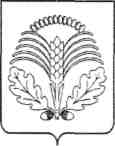   ГРИБАНОВСКОГО МУНИЦИПАЛЬНОГО РАЙОНА   ВОРОНЕЖСКОЙ ОБЛАСТИ  РАСПОРЯЖЕННИЕот 25.12.2019г. № 470-р                    пгт ГрибановскийОб утверждении плана  работы внутреннего муниципального финансового контроля  администрации Грибановского   муниципального района Воронежской области на 2020 год В соответствии со статьей 269.2 Бюджетного кодекса Российской Федерации:      	1. Утвердить план работы внутреннего муниципального финансового контроля администрации Грибановского муниципального района воронежской области на 2020 год (прилагается).                                                       2. План работы разместить на официальном сайте администрации Грибановского муниципального района Воронежской области в сети «Интернет».Глава  администрации                                                                         муниципального района                                                     А.И. Рыженин                                              Утвержден Распоряжением администрации Грибановского муниципального района Воронежской областиот 25.12.2019г. № 470-рПлан работы  внутреннего муниципального финансового контроля администрации Грибановского муниципального района  Воронежской области на  2020 г.№ п/пНаименование проверяемой организации (учреждения, отдела)Тема проверкиСрокпроведения1.Аналитическая работа.1.Аналитическая работа.1.Аналитическая работа.1.Аналитическая работа.1Внутренний муниципальный финансовый контрольОтчет о деятельностидекабрь2.Контрольные мероприятия.2.Контрольные мероприятия.2.Контрольные мероприятия.2.Контрольные мероприятия.1Муниципальное казенное общеобразовательное учреждение Грибановская средняя общеобразовательная школа №1Проверка правомерности, эффективности и целевого использования бюджетных средств, источниками которого являются средства бюджета администрации Грибановского муниципального района  февраль2Муниципальное казенное общеобразовательное учреждение Грибановская средняя общеобразовательная школа №2Проверка правомерности, эффективности и целевого использования бюджетных средств, источниками которого являются средства бюджета администрации Грибановского муниципального района апрель 3Муниципальное казенное общеобразовательное учреждение Грибановская средняя общеобразовательная школа №4Проверка правомерности, эффективности и целевого использования бюджетных  средств, источниками которого являются средства бюджета администрации Грибановского муниципального района   май4Администрация Малоалабухского сельского поселенияПроверка правомерности, эффективности и целевого использования бюджетных  средств, источниками которого являются средства бюджета администрации Грибановского муниципального районадекабрь3.Анализ и контроль по результатам проведения мероприятий3.Анализ и контроль по результатам проведения мероприятий3.Анализ и контроль по результатам проведения мероприятий3.Анализ и контроль по результатам проведения мероприятий1Проверенные организации, учреждения, отделыПроверка выполнения предписаний об устранении нарушений, выданных по результатам проверокв течение  года4.Организационно-методическая работа4.Организационно-методическая работа4.Организационно-методическая работа4.Организационно-методическая работа1Внутренний муниципальный финансовый контрольОрганизация работы по приему населения, проведению консультаций, подготовки ответов на запросы и обращения юридических и физических лиц в течение  года2Внутренний муниципальный финансовый контрольПодготовка и опубликование результатов контрольных мероприятий на официальном сайте администрации Грибановского муниципального района Воронежской области в сети Интернетв течение  года